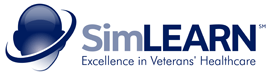 Excellence in Clinical Simulation Training, Education, and ResearchChampion AwardCalendar Year 2017Submit all nomination materials via e-mail to 
vhasimexcellenceawards@va.govNominee InformationSubmitter  InformationNarrative InformationDo not exceed the space allowed in each block(Maximum input is 20 lines, in Calibri Font, 12 sized, single spaced.  Excess input will not be evaluated)Provide details that describe the nominee’s contribution to diligently briefing staff and leadership on the benefits of clinical simulation, integration of simulation into daily operations where appropriate, obtaining resources, developing planning,  and encouraging, recruits, and scheduling staff or instructors to engage in simulation-based clinical  training.The champion’s contributions that have significantly influenced VHA’s adoption and use of clinical simulation strategies at their facility, within their VISN, or nationally.The champion’s contributions that have significantly improved Veterans’ health outcomes locally and have been disseminated system-wide.The champion’s advancement of communication regarding VHA clinical simulation training, education, and research through presentations for VHA and non-VHA audiences and publications easily accessible to VHA clinicians and leaders.Required Documentation:  includes  Short biography, resume, or Curriculum Vita   VA Form 0235 Security Check for Candidate Requiring Approval from the Secretary Required Endorsements:Nominee’s Medical Center Director	Date	Nominee’s VISN Director	DateX				X			Reference: VHA Directive 1133 dated July 1, 2015Name (as it would appear on award plaque)Credentials (e.g., RN, MD, CRNA, FACHE, etc.)Position TitleLocation (Facility)Phonee-mail AddressName Position TitleLocation (Facility)Phonee-mail Address